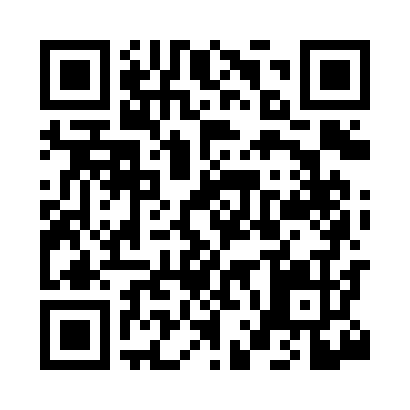 Prayer times for Sadala, EstoniaWed 1 May 2024 - Fri 31 May 2024High Latitude Method: Angle Based RulePrayer Calculation Method: Muslim World LeagueAsar Calculation Method: HanafiPrayer times provided by https://www.salahtimes.comDateDayFajrSunriseDhuhrAsrMaghribIsha1Wed2:555:221:176:349:1411:322Thu2:545:191:176:359:1711:333Fri2:535:161:176:379:1911:344Sat2:525:141:176:389:2111:355Sun2:515:111:176:399:2411:366Mon2:505:091:176:419:2611:377Tue2:495:061:176:429:2811:388Wed2:485:041:176:439:3111:399Thu2:475:021:176:459:3311:4010Fri2:464:591:176:469:3511:4111Sat2:454:571:176:479:3811:4212Sun2:444:551:176:489:4011:4313Mon2:434:521:176:509:4211:4414Tue2:424:501:176:519:4411:4515Wed2:414:481:176:529:4711:4616Thu2:414:461:176:539:4911:4717Fri2:404:431:176:549:5111:4818Sat2:394:411:176:569:5311:4919Sun2:384:391:176:579:5511:5020Mon2:374:371:176:589:5711:5121Tue2:374:351:176:5910:0011:5222Wed2:364:331:177:0010:0211:5323Thu2:354:321:177:0110:0411:5424Fri2:344:301:177:0210:0611:5425Sat2:344:281:177:0310:0811:5526Sun2:334:261:177:0410:0911:5627Mon2:334:251:187:0510:1111:5728Tue2:324:231:187:0610:1311:5829Wed2:324:211:187:0710:1511:5930Thu2:314:201:187:0810:1712:0031Fri2:304:191:187:0910:1812:00